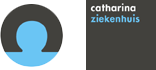 1e Regionale Refereeravond Geriatrie 2018Datum: 		Maandag  26 februari 2018Tijd:			17.00-19.00 uurLocatie: 		Auditorium Catharina Ziekenhuis Onderwerp:	Apathie bij dementieProgramma:vanaf  16.45        Ontvangst met broodjes, soep, koffie/thee17.00-17.15	Introductie over apathie: Michiel van Beek, klinisch geriater17.15-17.50 	Bram Haan, ANIOS Geriatrie: uitgebreidere introductie met epidemiologie en pathofysiologie van apathie	Artikel: Mizrahi Sterkstein Epidemiology an management of apathy in patiens with Alzheimers disease17.50-18.25	Vicky Hendriks, ANIOS Geriatrie: niet-medicamenteuze therapie bij apathieArtikel: Theleritis et al - 2018- International Journal of Geriatric Psychiatry18.25-19.00 	Wieke Segers, AIOS Geriatrie: medicamenteuze therapie, in het specifiek over methylfenidaatArtikel: Prasad et all Methylphenidate for apathy in community dwelling old veterans with mild alzhemers disease19.00			Sluiting 